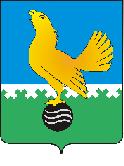 Ханты-Мансийский автономный округ – ЮграМУНИЦИПАЛЬНОЕ ОБРАЗОВАНИЕГОРОДСКОЙ ОКРУГ ПЫТЬ-ЯХСЧЕТНО-КОНТРОЛЬНАЯ ПАЛАТАПРИКАЗ15.06.2022										                    № 21-одОб утверждении Порядка составления, утверждения и ведения бюджетныхсмет Счетно-контрольной палаты города Пыть-Яха	В соответствии со статьями 158, 161, 162, 221 Бюджетного кодекса Российской Федерации и Общими требованиями к порядку составления, ведения и утверждения бюджетных смет казенных учреждений, утвержденными приказом Министерства финансов Российской Федерации от 14.02.2018 № 26н, приказываю:Утвердить Порядок составления, утверждения и ведения бюджетных смет Счетно-контрольной палаты города Пыть-Яха согласно приложению к настоящему приказу.Урубковой Г.Ф. – инспектору Счетно-контрольной палаты города Пыть-Яха, разместить приказ на официальном сайте Счетно-контрольной палаты города Пыть-Яха в сети Интернет.Контроль за исполнением настоящего приказа оставляю за собой.Председатель                                                                                                     Е.Г. Баляева      Приложение к приказу                                                    от 15.06.2022 № 21-одПОРЯДОКсоставления, утверждения и ведения бюджетныхсмет Счетно-контрольной палаты города Пыть-ЯхаОбщие положения1.1.	Настоящий порядок составления, утверждения и ведения бюджетных смет Счетно-контрольной палаты города Пыть-Яха (далее – Счетно-контрольная палата) разработан в соответствии со статьями 158, 161, 162, 221 Бюджетного кодекса Российской Федерации и Общими требованиями к порядку составления, ведения и утверждения бюджетных смет казенных учреждений, утвержденными приказом Министерства финансов Российской Федерации от 14.02.2018 № 26н.1.2.	Смета составляется и ведется на основании обоснований (расчетов) плановых сметных показателей, являющихся неотъемлемой частью сметы, составление и ведение которых осуществляется в соответствии с главой II настоящего Порядка.Показатели сметы и показатели обоснований (расчетов) плановых сметных показателей должны соответствовать друг другу.1.3.	Формирование и ведение сметы осуществляется с использованием государственной интегрированной информационной системы управления общественными финансами «Электронный бюджет» (далее - система «Электронный бюджет»).Составление смет 2.1 Показатели сметы группируются по следующим направлениям в соответствии с лимитами бюджетных обязательств:- по расходам, осуществляемым в целях обеспечения функций Счетно-контрольной палаты в соответствии со статьей 70 Бюджетного кодекса Российской Федерации;- по расходам на закупки товаров, работ, услуг, осуществляемые Счетно-контрольной палатой в пользу третьих лиц.2.2. Проект сметы составляется Счетно-контрольной палатой при составлении проекта решения о бюджете.Показатели проекта сметы составляются в абсолютных суммах и должны соответствовать планируемым объемам расходов, а также иным детализирующим указанные расходы показателям (при наличии), информация о которых была доведена комитетом по финансам администрации города до учреждения.2.3. Показатели сметы формируются в разрезе кодов классификации расходов бюджетов бюджетной классификации Российской Федерации с детализацией по кодам подгрупп и элементов видов расходов классификации расходов бюджетов, кодам классификации операций сектора государственного управления, в пределах доведенных лимитов бюджетных обязательств.2.4. Составлением сметы в целях настоящего Порядка является установление объема и распределения направлений расходов бюджета на срок решения Думы города Пыть-Яха о бюджете города Пыть-Яха на очередной финансовый год (на очередной финансовый год  и плановый период) на основании доведенных до  Счетно-контрольной палаты в установленном законодательством Российской Федерации порядке лимитов бюджетных обязательств на принятие и (или) исполнение бюджетных обязательств по обеспечению выполнения функций  Счетно-контрольной палаты.  В смете справочно, указываются объем и распределение направлений расходов на исполнение публичных нормативных обязательств.2.2.  Смета составляется муниципальным казенным учреждением "Центр бухгалтерского и комплексного обслуживания муниципальных учреждений города Пыть-Яха" (далее по тексту- МКУ «ЦБ и КОМУ г. Пыть-Яха») путем формирования показателей сметы на второй год планового периода и внесения изменений в утвержденные показатели сметы на очередной финансовый год и плановый период.Смета составляется по форме, установленной Приложением 1 к настоящему Порядку. Смета составляется на основании обоснований (расчетов) плановых сметных показателей, являющихся неотъемлемой частью сметы.Обоснования (расчеты) плановых сметных показателей составляются в процессе формирования проекта решения Думы города Пыть-Яха о бюджете на очередной финансовый год и плановый период и утверждаются в соответствии с главой III настоящего Порядка.Формирование проекта сметы на очередной финансовый год и плановый период осуществляется в соответствии со сроками, установленными в Порядке ведения сметы.Утверждение смет Смета Счетно-контрольной палаты составляется МКУ «ЦБ и КОМУ           г. Пыть-Яха», подписывается главным бухгалтером (в его отсутствие - заместителем главного бухгалтера), исполнителем и утверждается председателем Счетно-контрольной палаты и заверяется печатью.Одновременно со сметой представляются:- расчет плановых сметных показателей к бюджетной смете на текущий финансовый год и на плановый период по форме согласно приложению 2 к настоящему Порядку; - финансово-экономические обоснования (расчеты) в разрезе классификации операций сектора государственного управления согласно перечню, содержащемуся в приложении 3 к настоящему Порядку.Утверждение сметы Счетно-контрольной палаты осуществляется не позднее десяти рабочих дней со дня доведения Счетно-контрольной палате в установленном законодательством Российской Федерации порядке лимитов бюджетных обязательств.3.2. Сметы составляются в трех экземплярах, один из которых передается Счетно-контрольной палате, второй – в комитет по финансам администрации            г. Пыть-Яха, третий остается в МКУ «ЦБ и КОМУ г. Пыть-Яха».3.3. Утвержденные сметы с обоснованиями (расчетами) плановых сметных показателей, использованными при формировании сметы, МКУ «ЦБ и КОМУ           г. Пыть-Яха» направляются в Счетно-контрольную палату и в комитет по финансам администрации города Пыть-Яха не позднее одного рабочего дня после утверждения сметы.3.4. Бюджетная смета возвращается МКУ «ЦБ и КОМУ г. Пыть-Яха» на доработку в следующих случаях: 3.4.1. Несоответствия представленной бюджетной сметы показателям лимитов бюджетных обязательств, доведенных до Получателя;3.4.2.	Отсутствия расчетов и обоснований плановых сметных показателей;3.4.3. Несоблюдение установленной настоящим порядком формы бюджетной сметы;3.4.4.  Ошибки технического характера.3.5.	Председатель Счетно-контрольной палаты несет полную ответственность:- за утверждение бюджетных смет, включая направления планирования бюджетных средств с соблюдением основных принципов: эффективности, экономности и целевого характера бюджетных средств;- за расходованием бюджетных средств в пределах, доведенных лимитов бюджетных обязательств и надлежащее функционирование Счетно-контрольной палаты;- за соответствие бюджетной сметы показателям утвержденным бюджетной росписью;-  за соблюдение сроков предоставления бюджетных смет.IV. Ведение смет 4.1. Ведением сметы в целях настоящего Порядка является внесение изменений в показатели сметы в пределах, доведенных Счетно-контрольной палате в установленном законодательством Российской Федерации порядке лимитов бюджетных обязательств.Изменения показателей сметы составляются МКУ «ЦБ и КОМУ г. Пыть-Яха» по форме, установленной Приложением 2 к настоящему Порядку. 4.2. Внесение изменений в показатели сметы осуществляется путем утверждения изменений показателей - сумм увеличения, отражающихся со знаком «плюс» и (или) уменьшения объемов сметных назначений, отражающихся со знаком «минус»:- изменяющих объемы сметных назначений в случае изменения доведенных Счетно-контрольной палате в установленном законодательством Российской Федерации порядке лимитов бюджетных обязательств;- изменяющих распределение сметных назначений по кодам классификации расходов бюджетов бюджетной классификации Российской Федерации, требующих изменения показателей бюджетной росписи главного распорядителя бюджетных средств и лимитов бюджетных обязательств;- изменяющих распределение сметных назначений по кодам классификации расходов бюджетов бюджетной классификации Российской Федерации, не требующих изменения показателей бюджетной росписи главного распорядителя бюджетных средств и лимитов бюджетных обязательств;- изменяющих объемы сметных назначений, приводящих к перераспределению их между разделами сметы;- изменяющих иные показатели, предусмотренные настоящим Порядком.4.3. Изменения в смету формируются на основании изменений показателей обоснований (расчетов) плановых сметных показателей, сформированных в соответствии с положениями пункта 2.3 настоящего Порядка.В случае изменения показателей обоснований (расчетов) плановых сметных показателей, не влияющих на показатели сметы Счетно-контрольной палаты, осуществляется изменение только показателей обоснований (расчетов) плановых сметных показателей. В этом случае измененные показатели обоснований (расчетов) плановых сметных показателей утверждаются в соответствии с пунктом 4.5 настоящего Порядка.4.4. Внесение изменений в смету, требующих изменения показателей бюджетной росписи главного распорядителя бюджетных средств и лимитов бюджетных обязательств, утверждается после внесения в установленном законодательством Российской Федерации порядке изменений в бюджетную роспись главного распорядителя бюджетных средств и лимиты бюджетных обязательств.4.5. Утверждение изменений в показатели сметы и изменений обоснований (расчетов) плановых сметных показателей осуществляется в сроки, предусмотренные пунктом 3.1 настоящего Порядка, в случаях внесения изменений в смету, установленных абзацами вторым-четвертым пункта 4.2 настоящего Порядка.4.6. Изменения в смету с обоснованиями (расчетами) плановых сметных показателей, использованными при ее изменении, или изменение показателей обоснований (расчетов) плановых сметных показателей, не приводящих к изменению сметы, направляются МКУ «ЦБ и КОМУ г. Пыть-Яха»  распорядителю бюджетных средств и в комитет по  финансам  администрации города Пыть-Яха не позднее одного рабочего дня после утверждения изменений в смету (изменений в показатели обоснований (расчетов) плановых сметных показателей).4.7.	Сметы с учетом внесенных изменений показателей смет составляются МКУ «ЦБ и КОМУ г. Пыть-Яха» по форме, предусмотренной Приложением № 1 к Порядку. Указанные сметы, составляемые МКУ «ЦБ и КОМУ г. Пыть-Яха» по состоянию на 30 июня и на 31 декабря текущего финансового года, предоставляются в комитет по финансам администрации города для внутреннего контроля.                                                                                                         					Приложение 1 к Порядку составления, 															утверждения и ведения бюджетных смет 													        Счетно-контрольной палаты города Пыть-ЯхаРаздел 1. Итоговые показатели бюджетной сметы────────────────────────────* В случае утверждения  решения о бюджете на очередной финансовый год и плановый период.** Указывается дата подписания  сметы.Раздел 2. Лимиты бюджетных обязательств по расходам получателя бюджетных средств***Раздел 3. Лимиты бюджетных обязательств по расходам на предоставление бюджетных инвестиций юридическим лицам, субсидий бюджетным и автономным учреждениям, иным некоммерческим организациям, межбюджетных трансфертов, субсидий юридическим лицам, индивидуальным предпринимателям, физическим лицам - производителям товаров, работ, услуг, субсидий государственным корпорациям, компаниям, публично-правовым компаниям; осуществление платежей, взносов, безвозмездных перечислений субъектам международного права; обслуживание государственного долга, исполнение судебных актов, государственных гарантий Российской Федерации, а также по резервным расходам──────────────────────────────*** Расходы, осуществляемые в целях обеспечения выполнения функций учреждения, установленных статьей 70 Бюджетного кодекса Российской Федерации Раздел 4. Лимиты бюджетных обязательств по расходам на закупки товаров, работ, услуг, осуществляемые получателем бюджетных средств в пользу третьих лицРаздел 5. СПРАВОЧНО: Бюджетные ассигнования на исполнение публичных нормативных обязательств"___" __________________ 20 ____ г.													Приложение 2 к Порядку составления, 														   	утверждения и ведения бюджетных смет 													        	Счетно-контрольной палаты города Пыть-ЯхаРаздел 1. Итоговые изменения показателей бюджетной сметы──────────────────────────────* В случае утверждения решения о бюджете на очередной финансовый год и плановый период.** Указывается дата подписания изменений показателей сметыРаздел 2. Лимиты бюджетных обязательств по расходам получателя бюджетных средств***Раздел 3. Лимиты бюджетных обязательств по расходам на предоставление бюджетных инвестиций юридическим лицам, субсидий бюджетным и автономным учреждениям, иным некоммерческим организациям, межбюджетных трансфертов, субсидий юридическим лицам, индивидуальным предпринимателям, физическим лицам - производителям товаров, работ, услуг, субсидий государственным корпорациям, компаниям, публично-правовым компаниям; осуществление платежей, взносов, безвозмездных перечислений субъектам международного права; обслуживание государственного долга, исполнение судебных актов, государственных гарантий Российской Федерации, а также по резервным расходам──────────────────────────────*** Расходы, осуществляемые в целях обеспечения выполнения функций учреждения, установленных статьей 70 Бюджетного кодекса Российской Федерации ──────────────────────────────Раздел 4. Лимиты бюджетных обязательств по расходам на закупки товаров, работ, услуг, осуществляемые получателем бюджетных средств в пользу третьих лицРаздел 5. СПРАВОЧНО: Бюджетные ассигнования на исполнение публичных нормативных обязательств"___" __________________ 20 ____ г.						 Приложение 3 к Порядку составления, 							      		 утверждения и ведения бюджетных смет 					        		          Счетно-контрольной палаты города Пыть-ЯхаРАСЧЕТ ПЛАНОВЫХ СМЕТНЫХ ПОКАЗАТЕЛЕЙК БЮДЖЕТНОЙ СМЕТЕ НА 20__ ГОДИ НА ПЛАНОВЫЙ ПЕРИОД 20_ И 20_ ГОДОВНаименование учреждения ___________________Руководитель учреждения:                _______________________________________                                                                              (подпись)     (расшифровка подписи)Главный бухгалтер:                                 ________________________________________                                                                             (подпись)      (расшифровка подписи)    «__» ________ 20__ года				               Приложение 4 к Порядку составления, 							  	   утверждения и ведения бюджетных смет 					        		   Счетно-контрольной палаты города Пыть-ЯхаПЕРЕЧЕНЬФИНАНСОВО-ЭКОНОМИЧЕСКИХ ОБОСНОВАНИЙ (РАСЧЕТОВ) К БЮДЖЕТНОЙ СМЕТЕ В РАЗРЕЗЕ КЛАССИФИКАЦИИ ОПЕРАЦИЙ СЕКТОРАГОСУДАРСТВЕННОГО УПРАВЛЕНИЯ211 «Заработная плата»Расчет расходов по оплате труда составляется на основе:- штатного расписания, содержащего полный перечень должностей, размеры окладов, количество штатных единиц по каждой должности;- распорядительных актов, регламентирующих размер окладов, надбавок, премий, материальной помощи.212 «Прочие выплаты»Расчет расходов по прочим выплатам составляется на основе:- штатного расписания, содержащего полный перечень должностей, размеры окладов, количество штатных единиц по каждой должности;- распорядительных актов, регламентирующих размер дополнительных выплат, не относящихся к заработной плате, пособий и компенсаций, обусловленных условиями трудовых отношений, статусом работников.213 «Начисления на оплату труда»Расчет расходов по оплате страховых взносов в Пенсионный фонд Российской Федерации на обязательное пенсионное страхование, Фонд социального страхования Российской Федерации на обязательное социальное страхование на случай временной нетрудоспособности и в связи с материнством, Федеральный фонд обязательного медицинского страхования на обязательное медицинское страхование, а также страховых взносов на обязательное социальное страхование от несчастных случаев на производстве и профессиональных заболеваний составляется на основе:- штатного расписания;- нормативных актов, регламентирующих размер и порядок оплаты страховых взносов.221 «Услуги связи»Расчет расходов составляется на основании утвержденных нормативных затрат на обеспечении функций ОМС:- размера абонентской платы за одну телефонную точку и пользование Интернетом, стоимости одного почтового отправления, стоимости конвертов и знаков почтовой оплаты;- количества телефонных точек, среднегодового количества почтовых отправлений;- количества аппаратов мобильной связи, оплачиваемых учреждением, размер платы за телефонные переговоры;- сведения о сложившихся расходах по услугам междугородней телефонной связи, почтовых услугах.222 «Транспортные услуги»Расчет расходов составляется на основании утвержденных нормативных затрат на обеспечении функций ОМС:- плана повышения квалификации, данных о среднегодовом количестве командировок (в части стоимости проезда от места работы до места командировки);- стоимости проезда до пункта командирования и обратно.223 «Коммунальные услуги»Расчет расходов составляется на основании утвержденных нормативных затрат на обеспечении функций ОМС:- среднемесячной потребности в энергетических ресурсах (электро-, теплоэнергии) и воде в натуральном выражении;- тарифов за коммунальные услуги.224 «Арендная плата за пользование имуществом»Расчет расходов составляется на основании утвержденных нормативных затрат на обеспечении функций ОМС исходя из площади арендуемых помещений и стоимости квадратного метра арендуемой площади, количества арендуемых автомобилей.225 «Услуги по содержанию имущества»Расчет расходов составляется на основании утвержденных нормативных затрат на обеспечении функций ОМС:- среднегодовой потребности на профилактику оргтехники и замену картриджей;- расчета стоимости услуг по техническому обслуживанию, наладке, эксплуатации охранной и пожарной сигнализации, локальных вычислительных сетей;- расчета стоимости услуг по ремонту и эксплуатации нефинансовых активов;- расчета среднегодовой стоимости услуг по содержанию нефинансовых активов в чистоте: уборке помещений, вывозу мусора, мытью окон и других аналогичных расходов;- иных расчетов, связанных с содержанием имущества.226 «Прочие услуги»Расчет расходов составляется на основании утвержденных нормативных затрат на обеспечении функций ОМС:- расчета расходов на приобретение и сопровождение нелицензионных программных продуктов;- расчета возмещения расходов по найму жилого помещения при направлении работников в служебную командировку;- расчета расходов по монтажу локальных вычислительных сетей, информационному обслуживанию;- иных расчетов.290 «Прочие расходы»Расчет расходов осуществляется на основании утвержденных нормативных затрат на обеспечении функций ОМС:- расчета суммы налогов, уплаченной за предыдущий налоговый период, а также учитываются все изменения, произошедшие в налоговом законодательстве;- иных расчетов.310 «Увеличение стоимости основных средств»Расчет расходов осуществляется на основании утвержденных нормативных затрат на обеспечении функций ОМС с учетом потребности в приобретении объектов, относящихся к основным средствам, независимо от стоимости и со сроком полезного использования более 12 месяцев.340 «Увеличение стоимости материальных запасов»Расчет расходов осуществляется на основании утвержденных нормативных затрат на обеспечении функций ОМС с учетом потребности в приобретении материалов, предназначенных для однократного использования в процессе деятельности учреждения в течение периода, не превышающего 12 месяцев (хозяйственные материалы, канцелярские принадлежности и пр.), независимо от их стоимости, а также предметы, используемые в деятельности учреждения в течение периода, превышающего 12 месяцев, но не относящиеся к основным средствам.УТВЕРЖДАЮУТВЕРЖДАЮУТВЕРЖДАЮУТВЕРЖДАЮ(наименование должности лица, утверждающего изменения показателей сметы;(наименование должности лица, утверждающего изменения показателей сметы;(наименование должности лица, утверждающего изменения показателей сметы;(наименование должности лица, утверждающего изменения показателей сметы;наименование главного распорядителя бюджетных средств)наименование главного распорядителя бюджетных средств)наименование главного распорядителя бюджетных средств)наименование главного распорядителя бюджетных средств)(подпись)(расшифровка подписи)"____" _____________________ 20___г."____" _____________________ 20___г."____" _____________________ 20___г."____" _____________________ 20___г.БЮДЖЕТНАЯ СМЕТА НА 20 ____ ФИНАНСОВЫЙ ГОД
(НА 20___ ФИНАНСОВЫЙ ГОД И ПЛАНОВЫЙ ПЕРИОД 20___ и 20___ ГОДОВ*)
от "___" __________ 20 ___ г. **КОДЫБЮДЖЕТНАЯ СМЕТА НА 20 ____ ФИНАНСОВЫЙ ГОД
(НА 20___ ФИНАНСОВЫЙ ГОД И ПЛАНОВЫЙ ПЕРИОД 20___ и 20___ ГОДОВ*)
от "___" __________ 20 ___ г. **Форма по ОКУД0501012БЮДЖЕТНАЯ СМЕТА НА 20 ____ ФИНАНСОВЫЙ ГОД
(НА 20___ ФИНАНСОВЫЙ ГОД И ПЛАНОВЫЙ ПЕРИОД 20___ и 20___ ГОДОВ*)
от "___" __________ 20 ___ г. **ДатаПолучатель бюджетных средствБЮДЖЕТНАЯ СМЕТА НА 20 ____ ФИНАНСОВЫЙ ГОД
(НА 20___ ФИНАНСОВЫЙ ГОД И ПЛАНОВЫЙ ПЕРИОД 20___ и 20___ ГОДОВ*)
от "___" __________ 20 ___ г. **по Сводному рееструРаспорядитель бюджетных средствпо Сводному рееструГлавный распорядитель бюджетных средствГлава по БКНаименование бюджетапо ОКТМОЕдиница измерения: руб№ и наименование лицевого счета_______________________________________________________________________по ОКЕИ383Код по бюджетной классификации Российской ФедерацииКод по бюджетной классификации Российской ФедерацииКод по бюджетной классификации Российской ФедерацииКод по бюджетной классификации Российской ФедерацииКод аналитического показателяСуммаСуммаСуммаКод по бюджетной классификации Российской ФедерацииКод по бюджетной классификации Российской ФедерацииКод по бюджетной классификации Российской ФедерацииКод по бюджетной классификации Российской ФедерацииКод аналитического показателяна 20__ год
(на текущий финансовый год)на 20__год
(на первый год планового периода)на 20__год
(на второй год планового периода)разделподразделцелевая статьявид расходовКОСГУв рубляхв рублях в рублях12345678Итого по коду БКИтого по коду БКИтого по коду БКИтого по коду БКВсегоНаименование показателяКод строкиКод по бюджетной классификации Российской ФедерацииКод по бюджетной классификации Российской ФедерацииКод по бюджетной классификации Российской ФедерацииКод по бюджетной классификации Российской ФедерацииКод аналитического показателяСуммаСуммаСуммаНаименование показателяКод строкиКод по бюджетной классификации Российской ФедерацииКод по бюджетной классификации Российской ФедерацииКод по бюджетной классификации Российской ФедерацииКод по бюджетной классификации Российской ФедерацииКод аналитического показателяна 20__год
(на текущий финансовый год)на 20__год
(на первый год планового периода)на 20__год
(на второй год планового периода)Наименование показателяКод строкиразделподразделцелевая статьявид расходовКОСГУв рублях в рублях в рублях12345678910Итого по коду БКИтого по коду БКВсегоНаименование показателяКод строкиКод по бюджетной классификации Российской ФедерацииКод по бюджетной классификации Российской ФедерацииКод по бюджетной классификации Российской ФедерацииКод по бюджетной классификации Российской ФедерацииКод аналитического показателяСуммаСуммаСуммаНаименование показателяКод строкиКод по бюджетной классификации Российской ФедерацииКод по бюджетной классификации Российской ФедерацииКод по бюджетной классификации Российской ФедерацииКод по бюджетной классификации Российской ФедерацииКод аналитического показателяна 20__год
(на текущий финансовый год)на 20__год
(на первый год планового периода)на 20__год
(на второй год планового периода)Наименование показателяКод строкиразделподразделцелевая статьявид расходовКОСГУв рублях   в рублях в рублях 12345678910Итого по коду БКИтого по коду БКВсегоНаименование показателяКод строкиКод по бюджетной классификации Российской ФедерацииКод по бюджетной классификации Российской ФедерацииКод по бюджетной классификации Российской ФедерацииКод по бюджетной классификации Российской ФедерацииКод аналитического показателяСуммаСуммаСуммаНаименование показателяКод строкиКод по бюджетной классификации Российской ФедерацииКод по бюджетной классификации Российской ФедерацииКод по бюджетной классификации Российской ФедерацииКод по бюджетной классификации Российской ФедерацииКод аналитического показателяна 20__год
(на текущий финансовый год)на 20__год
(на первый год планового периода)на 20__год
(на второй год планового периода)Наименование показателяКод строкиразделподразделцелевая статьявид расходовКод аналитического показателяв рублях в рубляхв рубляхНаименование показателяКод строкиразделподразделцелевая статьявид расходовКОСГУв рублях в рубляхв рублях12345678910Итого по коду БКИтого по коду БКВсегоНаименование показателяНаименование показателяКод строкиКод по бюджетной классификации Российской ФедерацииКод по бюджетной классификации Российской ФедерацииКод по бюджетной классификации Российской ФедерацииКод по бюджетной классификации Российской ФедерацииКод по бюджетной классификации Российской ФедерацииКод аналитического показателяСуммаСуммаСуммаСуммаСуммаСуммаСуммаСуммаНаименование показателяНаименование показателяКод строкиКод по бюджетной классификации Российской ФедерацииКод по бюджетной классификации Российской ФедерацииКод по бюджетной классификации Российской ФедерацииКод по бюджетной классификации Российской ФедерацииКод по бюджетной классификации Российской ФедерацииКод аналитического показателяна 20__год
(на текущий финансовый год)на 20__год
(на текущий финансовый год)на 20__год
(на текущий финансовый год)на 20__год
(на текущий финансовый год)на 20__год
(на первый год планового периода)на 20__год
(на первый год планового периода)на 20__год
(на второй год планового периода)на 20__год
(на второй год планового периода)Наименование показателяНаименование показателяКод строкиразделподразделподразделцелевая статьявид расходовКОСГУв рублях в рублях в рублях в рублях в рублях в рублях в рублях в рублях 1123445678888991010Итого по коду БКИтого по коду БКИтого по коду БКВсегоРуководитель учреждения (уполномоченное лицо)Руководитель учреждения (уполномоченное лицо)Руководитель учреждения (уполномоченное лицо)Руководитель учреждения (уполномоченное лицо)(должность)(должность)(должность)(должность)(должность)(подпись)(фамилия, инициалы)(фамилия, инициалы)Исполнитель(должность)(фамилия, инициалы)(телефон)УТВЕРЖДАЮУТВЕРЖДАЮУТВЕРЖДАЮУТВЕРЖДАЮУТВЕРЖДАЮУТВЕРЖДАЮ(наименование должности лица, утверждающего изменения показателей сметы;(наименование должности лица, утверждающего изменения показателей сметы;(наименование должности лица, утверждающего изменения показателей сметы;(наименование должности лица, утверждающего изменения показателей сметы;(наименование должности лица, утверждающего изменения показателей сметы;(наименование должности лица, утверждающего изменения показателей сметы;наименование главного распорядителя бюджетных средств)наименование главного распорядителя бюджетных средств)наименование главного распорядителя бюджетных средств)наименование главного распорядителя бюджетных средств)наименование главного распорядителя бюджетных средств)наименование главного распорядителя бюджетных средств)(подпись)(расшифровка подписи)(расшифровка подписи)(расшифровка подписи)"____" _____________________ 20___г."____" _____________________ 20___г."____" _____________________ 20___г."____" _____________________ 20___г."____" _____________________ 20___г."____" _____________________ 20___г.ИЗМЕНЕНИЕ ПОКАЗАТЕЛЕЙ БЮДЖЕТНОЙ СМЕТЫ
НА 20___ ФИНАНСОВЫЙ ГОД
(НА 20___ ФИНАНСОВЫЙ ГОД И ПЛАНОВЫЙ ПЕРИОД 20___ и 20___ ГОДОВ*)
от "___" ____________ 20 ___ г.**ИЗМЕНЕНИЕ ПОКАЗАТЕЛЕЙ БЮДЖЕТНОЙ СМЕТЫ
НА 20___ ФИНАНСОВЫЙ ГОД
(НА 20___ ФИНАНСОВЫЙ ГОД И ПЛАНОВЫЙ ПЕРИОД 20___ и 20___ ГОДОВ*)
от "___" ____________ 20 ___ г.**ИЗМЕНЕНИЕ ПОКАЗАТЕЛЕЙ БЮДЖЕТНОЙ СМЕТЫ
НА 20___ ФИНАНСОВЫЙ ГОД
(НА 20___ ФИНАНСОВЫЙ ГОД И ПЛАНОВЫЙ ПЕРИОД 20___ и 20___ ГОДОВ*)
от "___" ____________ 20 ___ г.**ИЗМЕНЕНИЕ ПОКАЗАТЕЛЕЙ БЮДЖЕТНОЙ СМЕТЫ
НА 20___ ФИНАНСОВЫЙ ГОД
(НА 20___ ФИНАНСОВЫЙ ГОД И ПЛАНОВЫЙ ПЕРИОД 20___ и 20___ ГОДОВ*)
от "___" ____________ 20 ___ г.**КОДЫКОДЫКОДЫИЗМЕНЕНИЕ ПОКАЗАТЕЛЕЙ БЮДЖЕТНОЙ СМЕТЫ
НА 20___ ФИНАНСОВЫЙ ГОД
(НА 20___ ФИНАНСОВЫЙ ГОД И ПЛАНОВЫЙ ПЕРИОД 20___ и 20___ ГОДОВ*)
от "___" ____________ 20 ___ г.**ИЗМЕНЕНИЕ ПОКАЗАТЕЛЕЙ БЮДЖЕТНОЙ СМЕТЫ
НА 20___ ФИНАНСОВЫЙ ГОД
(НА 20___ ФИНАНСОВЫЙ ГОД И ПЛАНОВЫЙ ПЕРИОД 20___ и 20___ ГОДОВ*)
от "___" ____________ 20 ___ г.**ИЗМЕНЕНИЕ ПОКАЗАТЕЛЕЙ БЮДЖЕТНОЙ СМЕТЫ
НА 20___ ФИНАНСОВЫЙ ГОД
(НА 20___ ФИНАНСОВЫЙ ГОД И ПЛАНОВЫЙ ПЕРИОД 20___ и 20___ ГОДОВ*)
от "___" ____________ 20 ___ г.**ИЗМЕНЕНИЕ ПОКАЗАТЕЛЕЙ БЮДЖЕТНОЙ СМЕТЫ
НА 20___ ФИНАНСОВЫЙ ГОД
(НА 20___ ФИНАНСОВЫЙ ГОД И ПЛАНОВЫЙ ПЕРИОД 20___ и 20___ ГОДОВ*)
от "___" ____________ 20 ___ г.**Форма по ОКУД050101305010130501013ИЗМЕНЕНИЕ ПОКАЗАТЕЛЕЙ БЮДЖЕТНОЙ СМЕТЫ
НА 20___ ФИНАНСОВЫЙ ГОД
(НА 20___ ФИНАНСОВЫЙ ГОД И ПЛАНОВЫЙ ПЕРИОД 20___ и 20___ ГОДОВ*)
от "___" ____________ 20 ___ г.**ИЗМЕНЕНИЕ ПОКАЗАТЕЛЕЙ БЮДЖЕТНОЙ СМЕТЫ
НА 20___ ФИНАНСОВЫЙ ГОД
(НА 20___ ФИНАНСОВЫЙ ГОД И ПЛАНОВЫЙ ПЕРИОД 20___ и 20___ ГОДОВ*)
от "___" ____________ 20 ___ г.**ИЗМЕНЕНИЕ ПОКАЗАТЕЛЕЙ БЮДЖЕТНОЙ СМЕТЫ
НА 20___ ФИНАНСОВЫЙ ГОД
(НА 20___ ФИНАНСОВЫЙ ГОД И ПЛАНОВЫЙ ПЕРИОД 20___ и 20___ ГОДОВ*)
от "___" ____________ 20 ___ г.**ИЗМЕНЕНИЕ ПОКАЗАТЕЛЕЙ БЮДЖЕТНОЙ СМЕТЫ
НА 20___ ФИНАНСОВЫЙ ГОД
(НА 20___ ФИНАНСОВЫЙ ГОД И ПЛАНОВЫЙ ПЕРИОД 20___ и 20___ ГОДОВ*)
от "___" ____________ 20 ___ г.**ДатаПолучатель бюджетных средствИЗМЕНЕНИЕ ПОКАЗАТЕЛЕЙ БЮДЖЕТНОЙ СМЕТЫ
НА 20___ ФИНАНСОВЫЙ ГОД
(НА 20___ ФИНАНСОВЫЙ ГОД И ПЛАНОВЫЙ ПЕРИОД 20___ и 20___ ГОДОВ*)
от "___" ____________ 20 ___ г.**ИЗМЕНЕНИЕ ПОКАЗАТЕЛЕЙ БЮДЖЕТНОЙ СМЕТЫ
НА 20___ ФИНАНСОВЫЙ ГОД
(НА 20___ ФИНАНСОВЫЙ ГОД И ПЛАНОВЫЙ ПЕРИОД 20___ и 20___ ГОДОВ*)
от "___" ____________ 20 ___ г.**ИЗМЕНЕНИЕ ПОКАЗАТЕЛЕЙ БЮДЖЕТНОЙ СМЕТЫ
НА 20___ ФИНАНСОВЫЙ ГОД
(НА 20___ ФИНАНСОВЫЙ ГОД И ПЛАНОВЫЙ ПЕРИОД 20___ и 20___ ГОДОВ*)
от "___" ____________ 20 ___ г.**ИЗМЕНЕНИЕ ПОКАЗАТЕЛЕЙ БЮДЖЕТНОЙ СМЕТЫ
НА 20___ ФИНАНСОВЫЙ ГОД
(НА 20___ ФИНАНСОВЫЙ ГОД И ПЛАНОВЫЙ ПЕРИОД 20___ и 20___ ГОДОВ*)
от "___" ____________ 20 ___ г.**по Сводному рееструРаспорядитель бюджетных средствпо Сводному рееструГлавный распорядитель бюджетных средствГлава по БКНаименование бюджетапо ОКТМОЕдиница измерения: рубпо ОКЕИ383383383Код по бюджетной классификации Российской ФедерацииКод по бюджетной классификации Российской ФедерацииКод по бюджетной классификации Российской ФедерацииКод по бюджетной классификации Российской ФедерацииКод аналитического показателяСумма (+, -)Сумма (+, -)Сумма (+, -)Код по бюджетной классификации Российской ФедерацииКод по бюджетной классификации Российской ФедерацииКод по бюджетной классификации Российской ФедерацииКод по бюджетной классификации Российской ФедерацииКод аналитического показателяна 20 год
(на текущий финансовый год)на 20__год
(на первый год планового периода)на 20__год
(на второй год планового периода)разделподразделцелевая статьявид расходовКОСГУв рублях в рублях в рублях  12345678Итого по коду БКИтого по коду БКИтого по коду БКИтого по коду БКВсегоНаименование показателяКод строкиКод по бюджетной классификации Российской ФедерацииКод по бюджетной классификации Российской ФедерацииКод по бюджетной классификации Российской ФедерацииКод по бюджетной классификации Российской ФедерацииКод аналитического показателяСумма (+, -)Сумма (+, -)Сумма (+, -)Наименование показателяКод строкиКод по бюджетной классификации Российской ФедерацииКод по бюджетной классификации Российской ФедерацииКод по бюджетной классификации Российской ФедерацииКод по бюджетной классификации Российской ФедерацииКод аналитического показателяна 20__год
(на текущий финансовый год)на 20__год
(на первый год планового периода)на 20__год
(на второй год планового периода)Наименование показателяКод строкиразделподразделцелевая статьявид расходовКОСГУв рублях в рублях в рублях 12345679910Итого по коду БКИтого по коду БКВсегоНаименование показателяКод строкиКод по бюджетной классификации Российской ФедерацииКод по бюджетной классификации Российской ФедерацииКод по бюджетной классификации Российской ФедерацииКод по бюджетной классификации Российской ФедерацииКод аналитического показателяСумма (+, -)Сумма (+, -)Сумма (+, -)Наименование показателяКод строкиКод по бюджетной классификации Российской ФедерацииКод по бюджетной классификации Российской ФедерацииКод по бюджетной классификации Российской ФедерацииКод по бюджетной классификации Российской ФедерацииКод аналитического показателяна 20__год
(на текущий финансовый год)на 20__год
(на первый год планового периода)на 20__год
(на второй год планового периода)Код строкиразделподразделцелевая статьявид расходовКОСГУв рублях в рублях в рублях 12345678910Итого по коду БКИтого по коду БКВсегоНаименование показателяКод строкиКод по бюджетной классификации Российской ФедерацииКод по бюджетной классификации Российской ФедерацииКод по бюджетной классификации Российской ФедерацииКод по бюджетной классификации Российской ФедерацииКод аналитического показателяСуммаСуммаСуммаНаименование показателяКод строкиКод по бюджетной классификации Российской ФедерацииКод по бюджетной классификации Российской ФедерацииКод по бюджетной классификации Российской ФедерацииКод по бюджетной классификации Российской ФедерацииКод аналитического показателяна 20__год
(на текущий финансовый год)на 20__год
(на первый год планового периода)на 20__год
(на второй год планового периода)Наименование показателяКод строкиразделподразделцелевая статьявид расходовКОСГУв рублях в рублях в рублях 12345678910Итого по коду БКИтого по коду БКВсегоНаименование показателяКод строкиКод по бюджетной классификации Российской ФедерацииКод по бюджетной классификации Российской ФедерацииКод по бюджетной классификации Российской ФедерацииКод по бюджетной классификации Российской ФедерацииКод аналитического показателяСуммаСуммаСуммаНаименование показателяКод строкиКод по бюджетной классификации Российской ФедерацииКод по бюджетной классификации Российской ФедерацииКод по бюджетной классификации Российской ФедерацииКод по бюджетной классификации Российской ФедерацииКод аналитического показателяна 20__год
(на текущий финансовый год)на 20__год
(на первый год планового периода)на 20__год
(на второй год планового периода)Наименование показателяКод строкиразделподразделцелевая статьявид расходовКОСГУв рубляхв рублях в рублях 12345678910Итого по коду БКИтого по коду БКВсегоРуководитель учреждения (уполномоченное лицо)(должность)(подпись)(фамилия, инициалы)Исполнитель(должность)(фамилия, инициалы)(телефон)Содержание расходовВидрасходовКОСГУКЦ20__20__20__123456Расходы - всего, руб.200Оплата труда и начисления на выплаты по оплате труда - всего,в том числе:210Заработная плата - всего,из нее:211211Прочие выплаты - всего,в том числе:212212212Начисления на выплаты по оплате труда213Оплата работ, услуг - всего,в том числе:220Услуги связи - всего,в том числе:221221Транспортные услуги - всего,в том числе:222Коммунальные услуги - всего,в том числе:223223Арендная плата за пользование имуществом - всего,в том числе:224224224224Работы, услуги по содержанию имущества - всего,в том числе:225225Прочие работы, услуги - всего,в том числе:226226Обслуживание внутреннего долга - всего,в том числе:231231Безвозмездные перечисления организациям, за исключением государственных и муниципальных организаций - всего,в том числе:242242Перечисления другим бюджетам Бюджетной системы Российской Федерации - всего,в том числе:251251Прочие расходы - всего,в том числе:290290Поступление нефинансовых активов300Увеличение стоимости основных средств - всего,в том числе:310310Увеличение стоимости материальных запасов - всего,в том числе:340340340Всего: